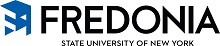 Extended LearningNoncredit Course Proposal WorksheetPlease note that these are talking points intended to facilitate the course development process.      Please complete this document prior to meeting with Extended Learning as part of the proposal process.Working Title:To which Fredonia academic program(s) does this most closely relate?Brief Description:Brief Description:Course Outcomes (Upon completion of this course, participants will be able to…):Course Outcomes (Upon completion of this course, participants will be able to…):Program Length:Total contact hours:___Number of sessions:___Contact hours/session:___Rationale:Scheduling:□ Weekdays□ Weeknights□ WeekendsRationale: Are there any seasonality or calendar issues that might influence enrollment in this course? (please explain)Frequency of Delivery:□ One time only□ Once per semester (Academic year)□ Summer Sessions only□ Other:Target Audience Definition (please provide as much detail as possible):Target Audience Definition (please provide as much detail as possible):Reason(s) for enrolling in this course (please check all that apply):□ Personal enrichment□ Obtain professional license, certification, designation, etc. □ Maintain professional license, certification, designation, etc. □ Career advancement□ Other: Prerequisite Knowledge or Skills (if any):  Support Materials:□ Textbook(s):□ Workbook(s):□ Handout(s):□ Video(s):□ Other:Assessment Tools:□ Objective testing:□ Skills demonstration:□ Other:Delivery Method:□ Classroom□ Online□ HybridClass Size:Minimum number of participants:___Maximum number of participants:___ Ideal number of participants:___Are there any funding sources available for course development and/or delivery? (please explain)Are there any existing or potential partnership opportunities for this course? (please explain)Are courses in this subject being offered in Chautauqua and/or ?  If so, by what institution(s)?How did you determine the need for this course? (please explain)□ Marketing research:□ Request from target audience:□ Intuition:□ Other:How do your credentials lend themselves to developing/teaching this course? (please attach CV)Do you have practical experience in developing noncredit curriculum? (please explain)